Муниципальное общеобразовательное учреждение«Основная школа №50 имени Валерия Харитонова»Номинация «Земляки-герои»Сочинение «Честь дороже жизни»(о выпускнике школы №50  г. Ярославля Харитонове Валерии)                                                               Работу выполнили:                                                           ученицы 8 класса                                                             Миронова Мария                                                                 Баранова ЕлизаветаУчитель: Будилкова Марина ВалентиновнаЯрославль, 2016Честь… Это слово знакомо каждому. Мы с детства слышим : «Береги честь смолоду». Для кого-то это отвлеченное понятие, чуть ли не пустой звук, а кто-то вкладывает в это слово огромный смысл. Одни не придают чести особого значения, другие считают ее высшей ценностью, за которую не жалко и жизнь отдать.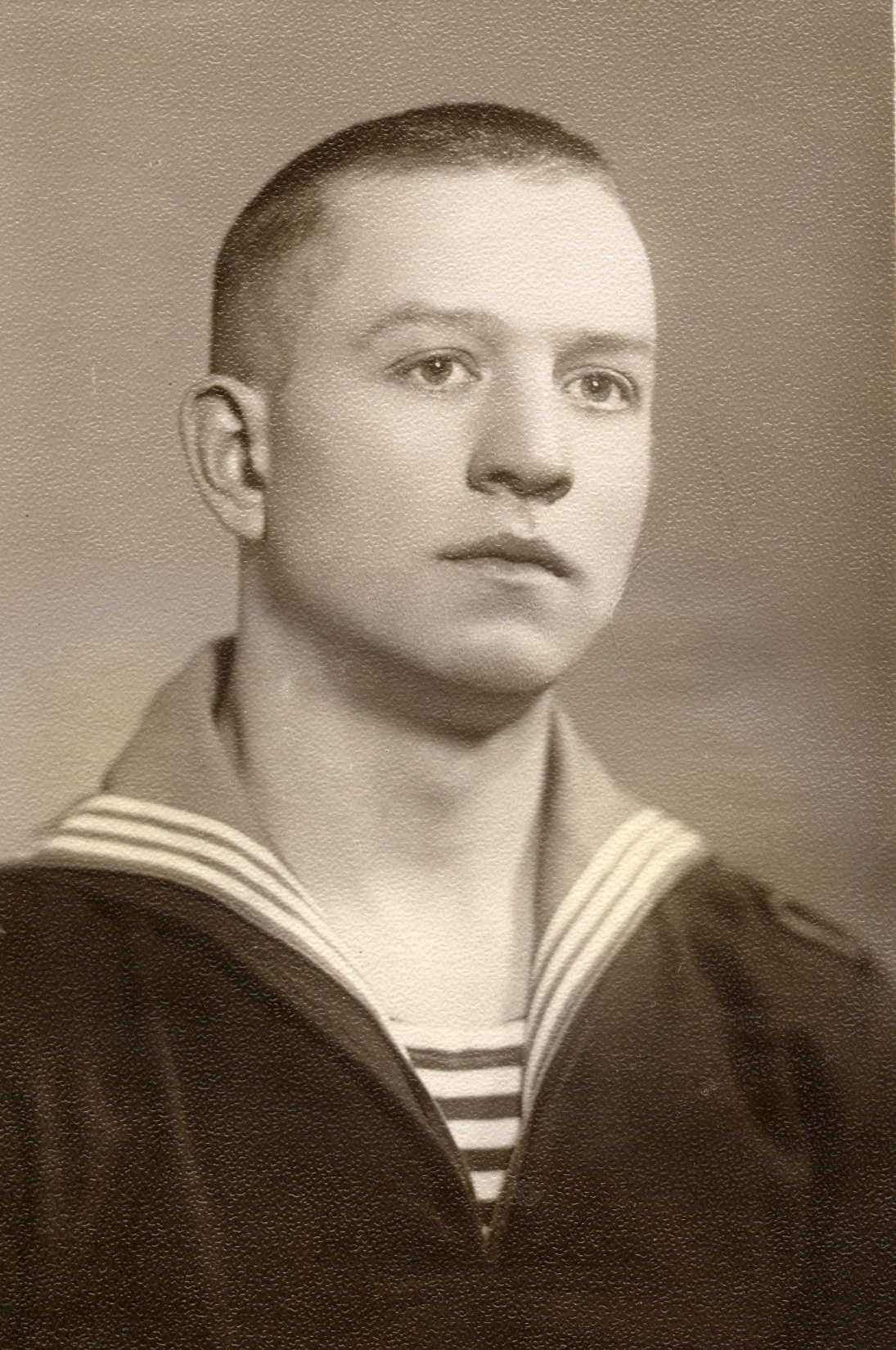 Судьба Родины - в судьбах её людей, жизнь которых наполнена высоким смыслом: любить свой дом, свой народ, свою землю, чувствовать ответственность перед Родиной, уметь связывать каждый свой поступок с большими задачами страны. Не уронить свою честь, не запятнать её, а в минуту наивысшей опасности сделать свой единственно правильный выбор.Человеком чести можно назвать выпускника нашей школы Харитонова Валерия Константиновича. Его биография в чём-то похожа на прочие. Родился в посёлке Яргресс Заволжского района г. Ярославля. До четвёртого класса учился в школе №59, затем в школе №50 . Пионер, комсомолец, в 1955 году на «отлично» закончил седьмой класс и поступил в автомеханический техникум по специальности «двигатели внутреннего сгорания». Вот  таким его запомнили тогда друзья: « В сапогах, огромной кепке, с рюкзаком за плечами явился он на первое собрание в техникум. Учебный год начался с сельскохозяйственных работ…и уже по дороге в колхоз проявил самостоятельное суждение и независимые черты характера».Четыре года обучения прошли весело и интересно, из худощавого парнишки получился крепкий парень, упорный и трудолюбивый. Окончив техникум, он  некоторое время работал там лаборантом, а потом устроился в проектно- технологический институт. При этом он занимался изобретением подводной лодки, поддерживая связь с одним из НИИ в Москве. Суть работы состояла в замене двигателя лодки.Этот  крепкий, упорный, трудолюбивый, добрый и отзывчивый парень уже в  юности проявлял  черты героя, борца за жизнь, поэтому в своё время он одним из первых вызвался помочь даниловскому мальчишке Вовке Гуляеву. С сильными ожогами после взрыва бочки с бензином тот попал в больницу, требовалась пересадка кожи. Валера, не задумываясь, лёг на  операционный стол. Об этом был снят фильм «Людям большого сердца», который показали в 12 странах мира.Внутренний мир Валерия Харитонова, его духовные качества и черты характера воспитывались с ранних лет. Мужество, смелось и неравнодушие к судьбам других пронёс он через свою недолгую, но яркую жизнь.Валерий Харитонов хотел служить Родине. Когда его призвали в армию, оказался на Северном флоте, стал подводником, служил на лодке «К-19». В первый и последний свой поход наш земляк отправился летом 1961 года.Во время учений, когда «К-19» находилась в Норвежском море, вышла из строя  система охлаждения реактора. Температура стала стремительно подниматься. Ещё немного и случится непоправимое - « тепловой взрыв реактора, что приведёт не только к гибели всего экипажа, но и к небывалой экологической катастрофе». Выход оставался один- провести новый трубопровод, чтобы по нему «закачали в контур аварийного реактора охлажденную жидкость». Нужны были добровольцы, и Валерий Харитонов оказался среди  них. Они знали, что через 7 минут могут погибнуть. Умирая на глазах, ребята продолжали работать. Примерно через час после подключения новой системы охлаждения, температура снизилась  до безопасного уровня. Подлодка всплыла и взяла курс в  квадрат, где находились корабли военно-морского флота. Но сильные дозы радиации не оставляли людям никакого шанса выжить. Через 9 дней после аварии в возрасте 20 лет Валерий Харитонов погиб от сильнейшего радиационного облучения.Поступок Валерия- настоящий подвиг. Он ценой своей жизни спас не только лодку, но можно сказать, и всю нашу планету. И об этом нельзя забывать. Закрытым Указом Президиума Верховного Совета СССР от 9 августа 1961 года за участие в ремонтных работах в реакторном отсеке Валерий Харитонов был награжден орденом Красного Знамени с формулировкой «За мужество и героизм». Двадцатилетнего ярославца и его сослуживцев тайно захоронили в цинковых гробах на Кузьминском кладбище Москвы.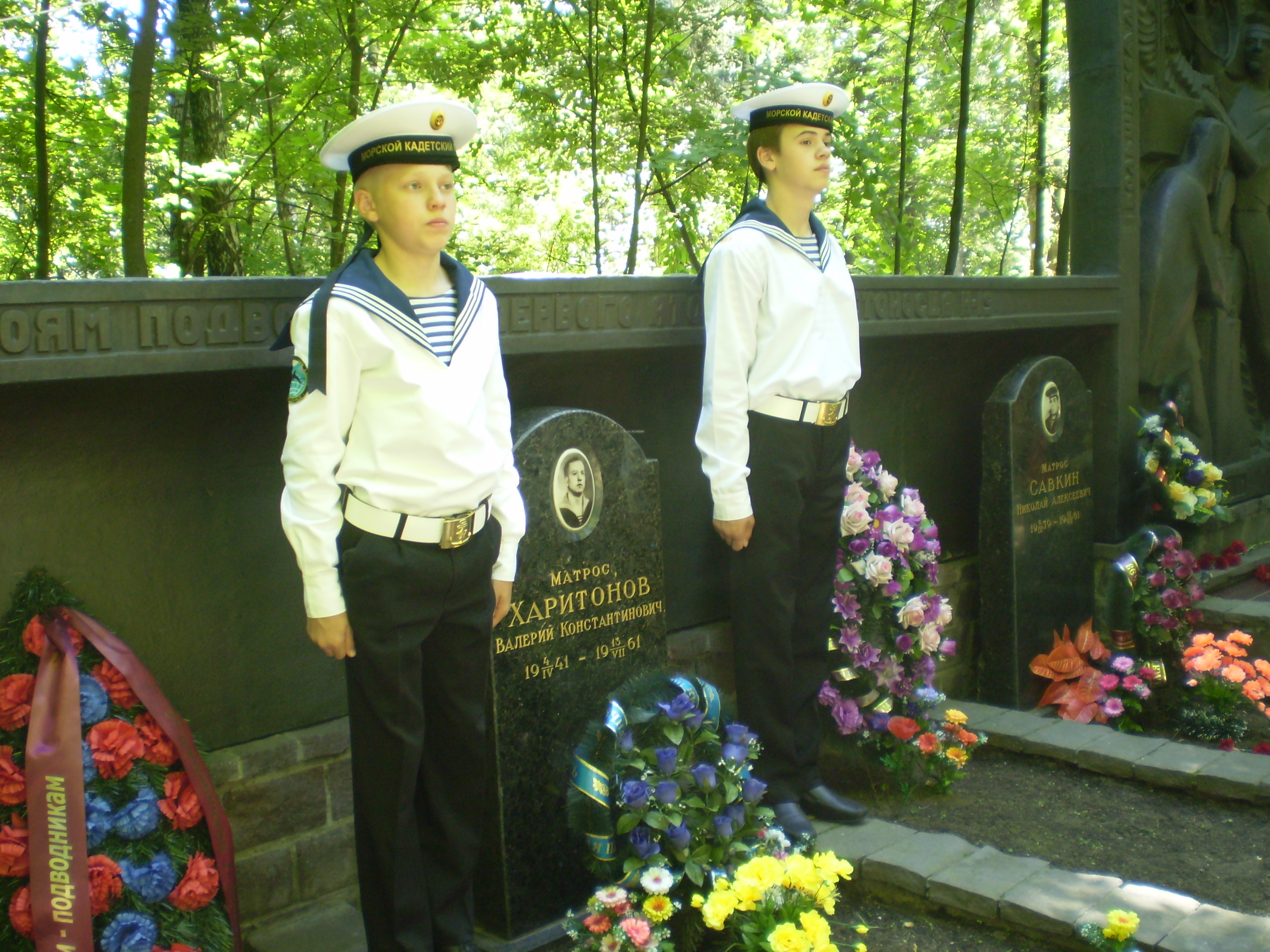 Сведения о подвиге моряков-подводников более 30 лет были закрыты от общественности.  Сказать, что память о таких людях должна жить вечно – не сказать ничего. Ведь согласитесь, на свете не так уж много людей, готовых отдать за вас жизнь, пожертвовать собой. Человек, который совершает поступки не ради славы, наград и привилегий, а ради мира на земле - герой!                                                   Сейчас в нашем музее есть экспозиция, посвященная герою. Проводятся традиционные городские Харитоновские чтения «Служат Родине ярославцы», в школе созданы классы кадет морской направленности, а  в 2013 году школе присвоено имя героя. 9 декабря, в День Героев Отечества, наши кадеты встанут  в почетном карауле у мемориальной доски, посвященной Валерию Харитонову, чтобы почтить память и отдать дань уважения нашему выпускнику. Мы помним тебя, Валера.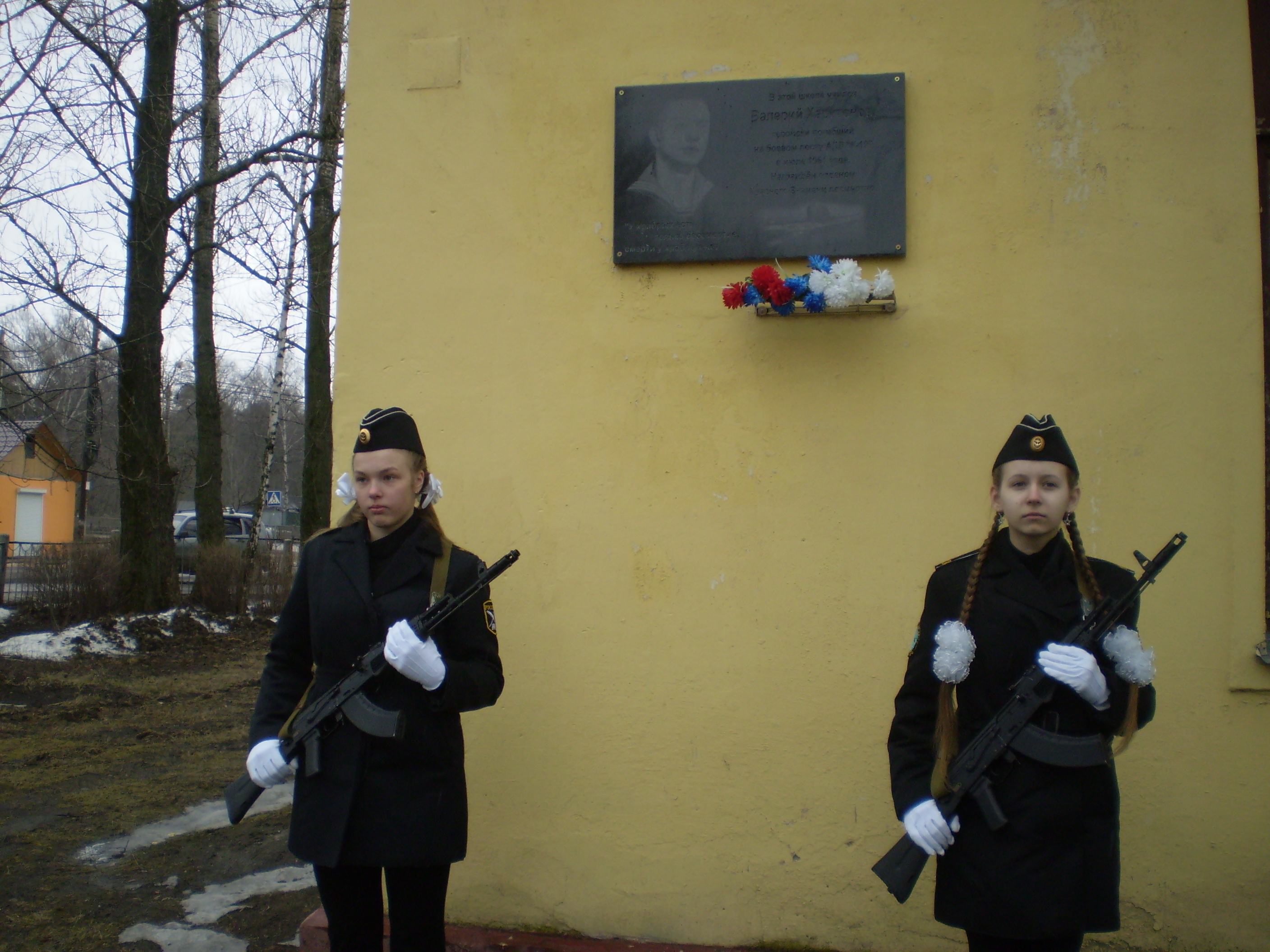 Трудно говорить о  человеке, отдавшем свою жизнь за Родину,  за нас в прошедшем времени, потому что очень хочется, чтобы такие люди жили вечно. Жаль, что о героях мы узнаём часто после смерти. А те, которые живут среди нас, не любят говорить о своих подвигах, так как не считают себя героями, они просто выполняли свой долг...О, сколько подвигов на светеОни уже в преданья отошли.Из уст в уста их повторяют детиНа всех материках большой земли.И будут повторять из уст в уста,И в каждом этом подвиге незримаСвоя и глубина, и высота,И красота своя неповторима.